--------------------------------------------------------------------Vlk a sedem kozliatok                                                                       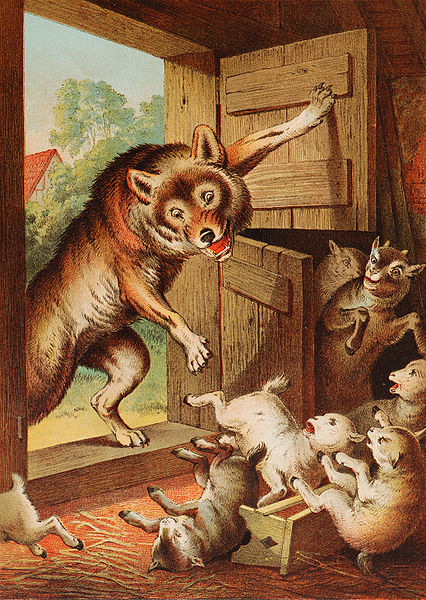 Na  čistinke pod lesomstojí malý statok, v ňom býva mama kozaa sedem malých kozliatok. Jedného dňa kozičkana pašu sa vybrala,by ju deti spoznali,pesničku im spievala:„Kozliatka, kozliatka,otvorte dvierka,mamička prišla,nesie Vám  sienka.“Pod stenou vlk počúval pieseň mamky kozy,kto by vtedy pomyslel,čo kozliatkam hrozí.Len čo mamka kozičkauzavrela vrátka,drala sa z hrdla vlkovi jej pesnička krátka. Hoc vlk hlúpy myslel si že pozná slová pesničky,hlas mal hrubý, chrapľavýneoklamal kozičky. Zašiel teda za kováčom, by  mu ukul tenší hlas,a o chvíľu pod okienkomstojí sivý vĺčko zas. Znovu pieseň zaspieval, už ju dobre vedel,no čierne laby prezradili,kto pod oknom sedel.Zašiel teraz za pekárom, obielil  si laby v múke,veril, že už dostanetie kozliatka hlúpe. Zaspieval im pesničku,tú už dobre vedel,ukázal aj biele laby,keď pod oknom sedel.Pesnička im bola známa, labky boli biele,nuž rozbehli sa ku dverám,vítať mamku vrele.Preľakli sa kozliatka, keď vlk vtrhol do izbičky, márne teraz hľadali bynáruč svojej mamičky. Pohltal ich hladný vlk,spravil veľkú hostinu, len múdry Capko unikol mu,skryl sa dobre pod skriňu. Keď sa koza vrátila,deti svoje hľadala,Capko jej všetko rozpovedal,za vlkom sa vybrala.Pri studni ho dohonila,rohami sa zahnala,vlkovi v tom okamihuplné brucho rozdrala. Kozliatka hneď vyskočili,s mamičkou sa zvítali,a vlkovi do bruchasto kameňov napchali.Tešili sa kozliatka s mamkou celé tri dni,že už zlého vlkazhltla voda  v studni. VLK a KOZLIATKAPracovné listy: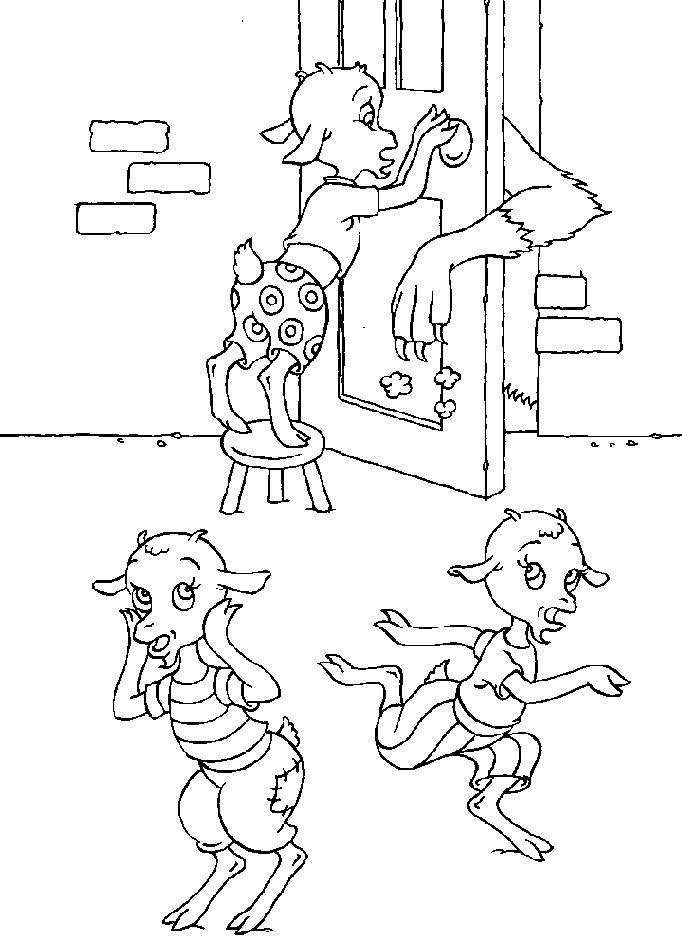 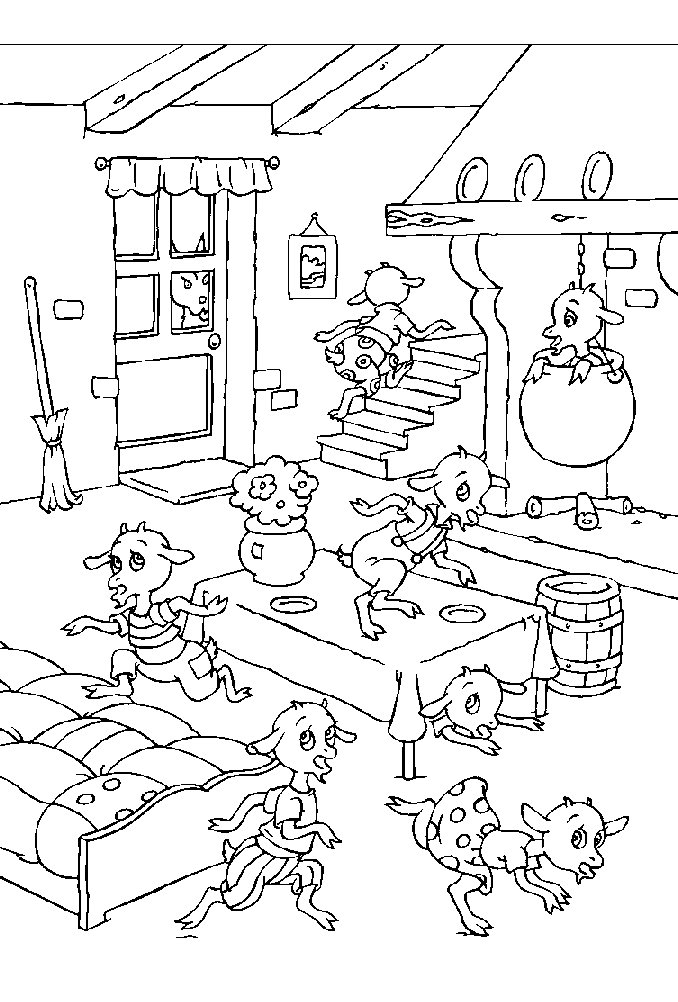 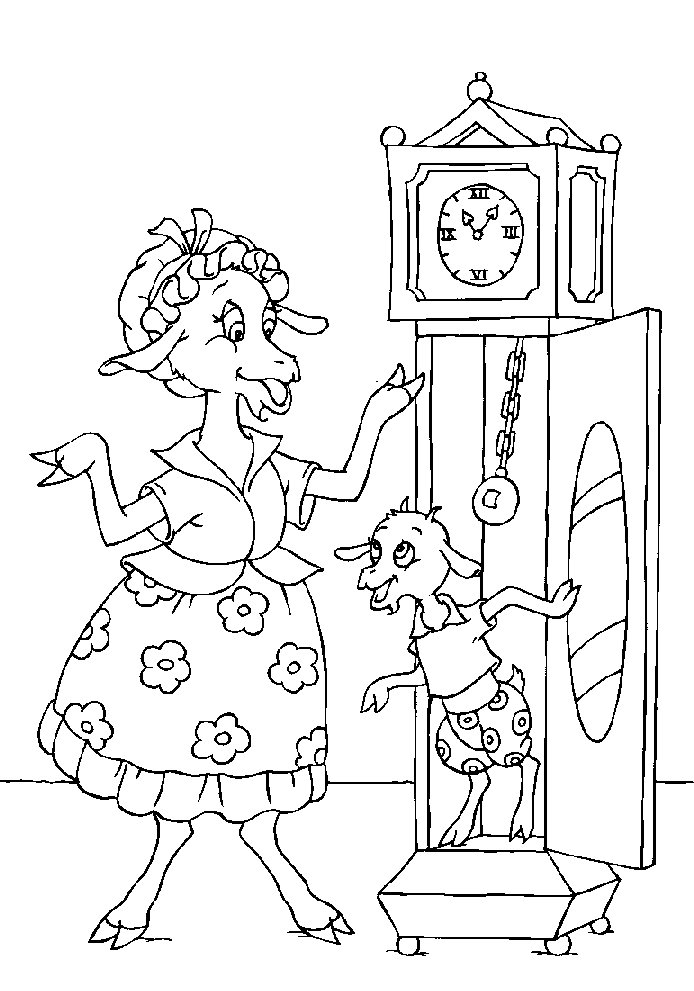 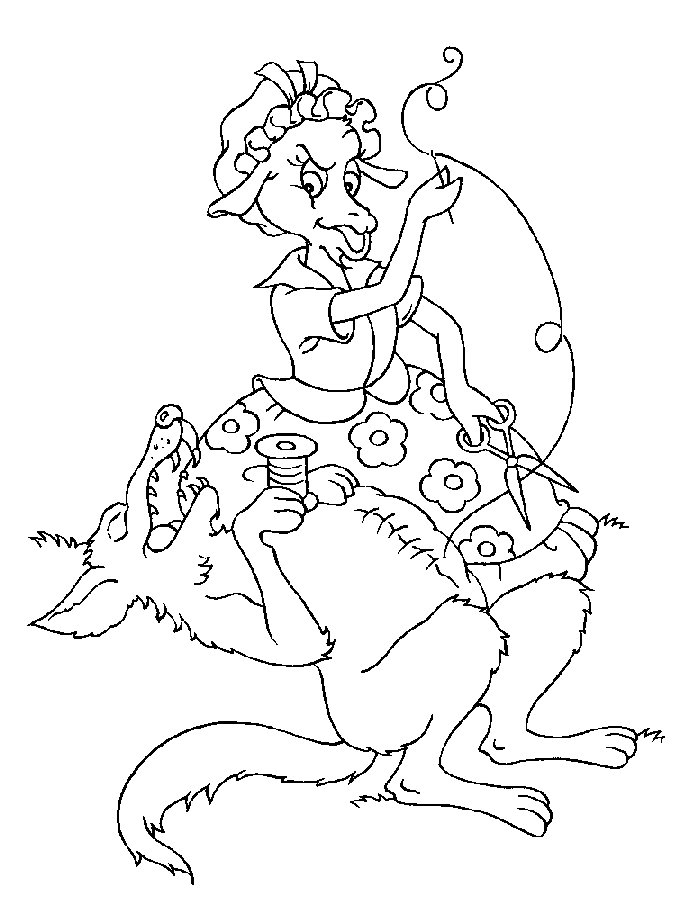 